Steps to Make the Gilded Bat PuppetThis puppet was inspired by the artist Edward Gorey’s picture book, The Gilded Bat,  about a ballerina whose most famous role was as a bat with glittery gold wings. Edward Gorey’s art is weird and scary in a funny way – perfect for celebrating the Halloween season.      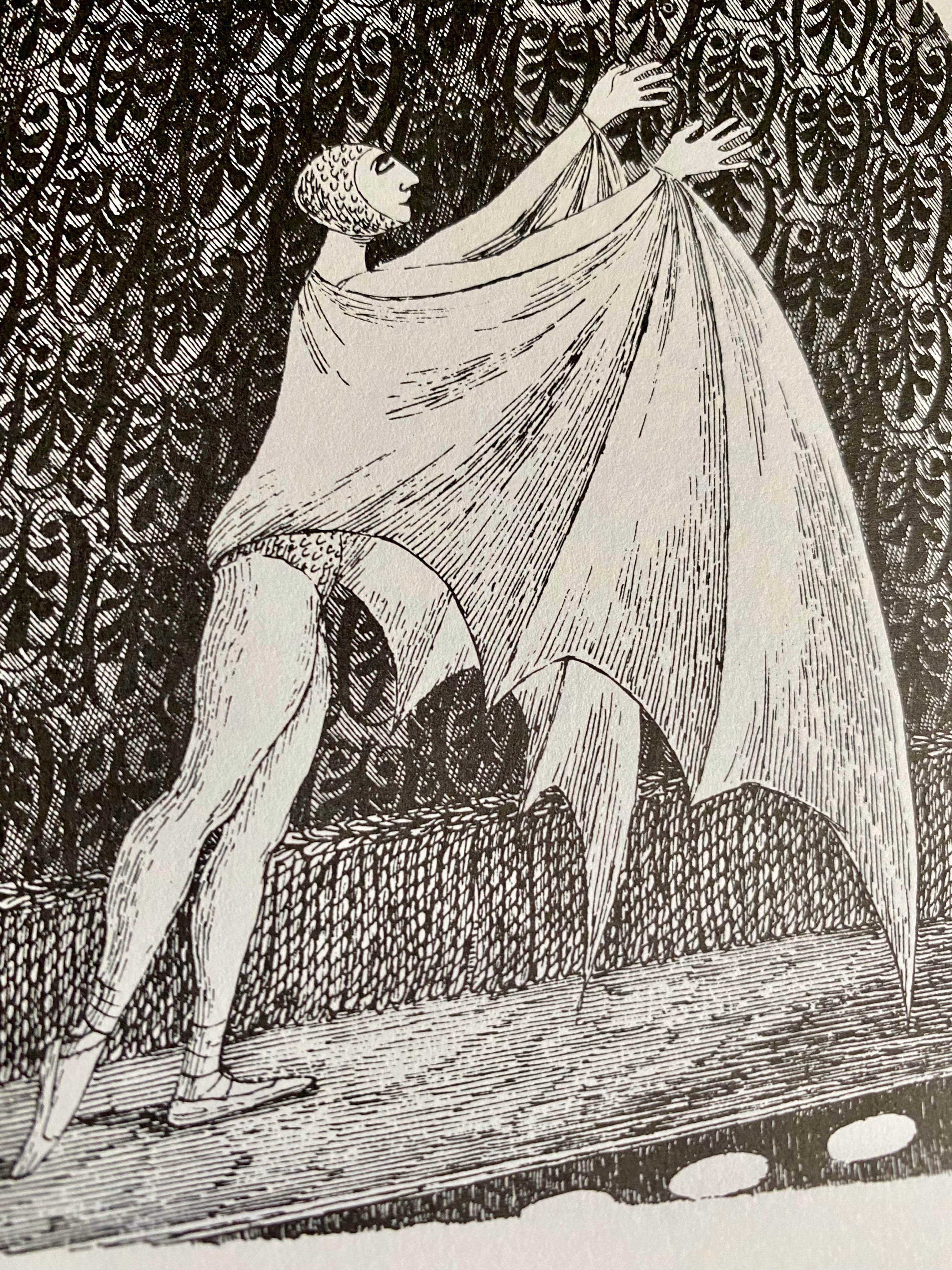 	                            Illustration from Edward Gorey’s The Gilded BatStep One:  Color the puppet pieces any way you like. There are two different bodies to choose from.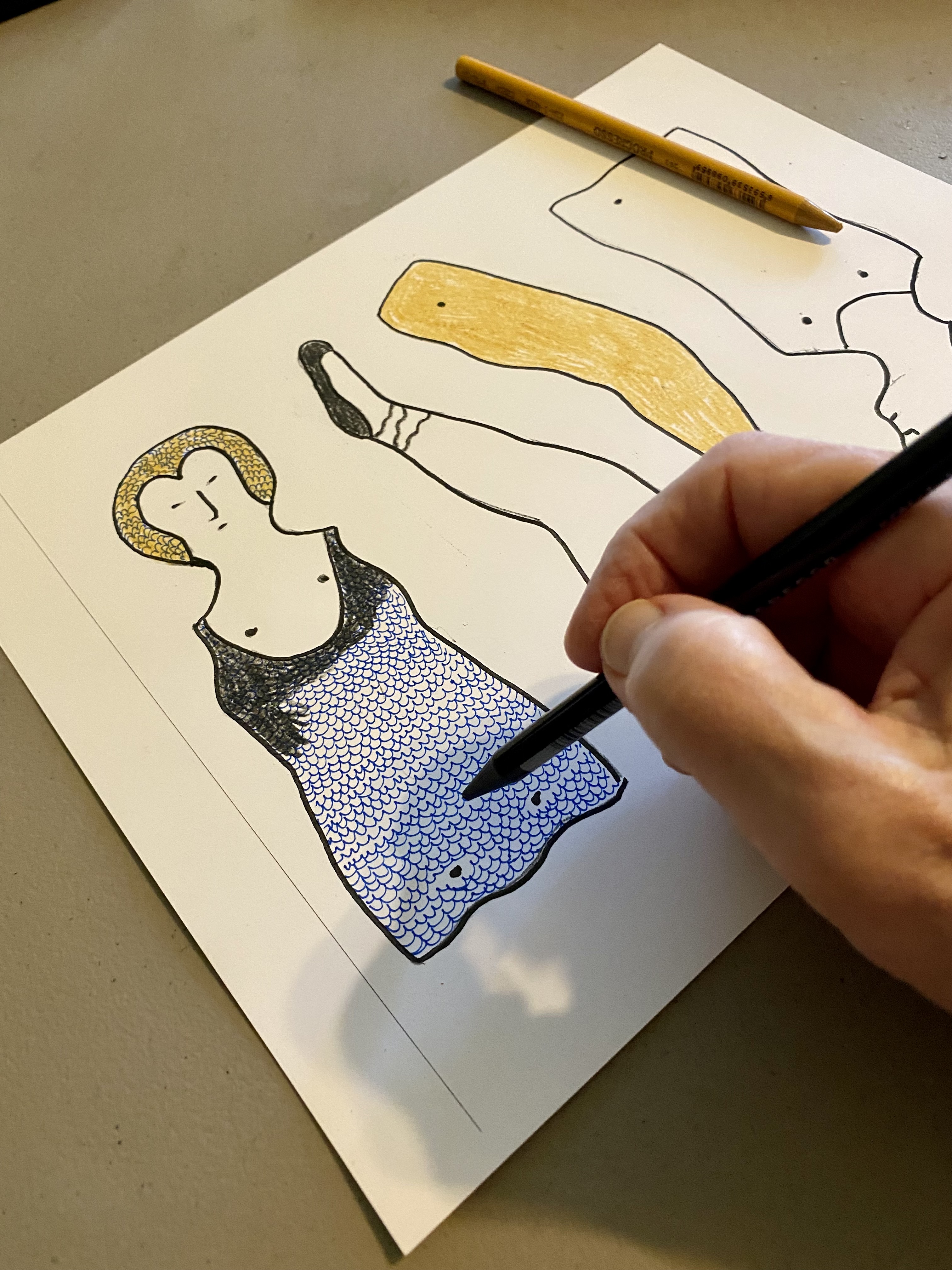 Step Two: Cut out the pieces.   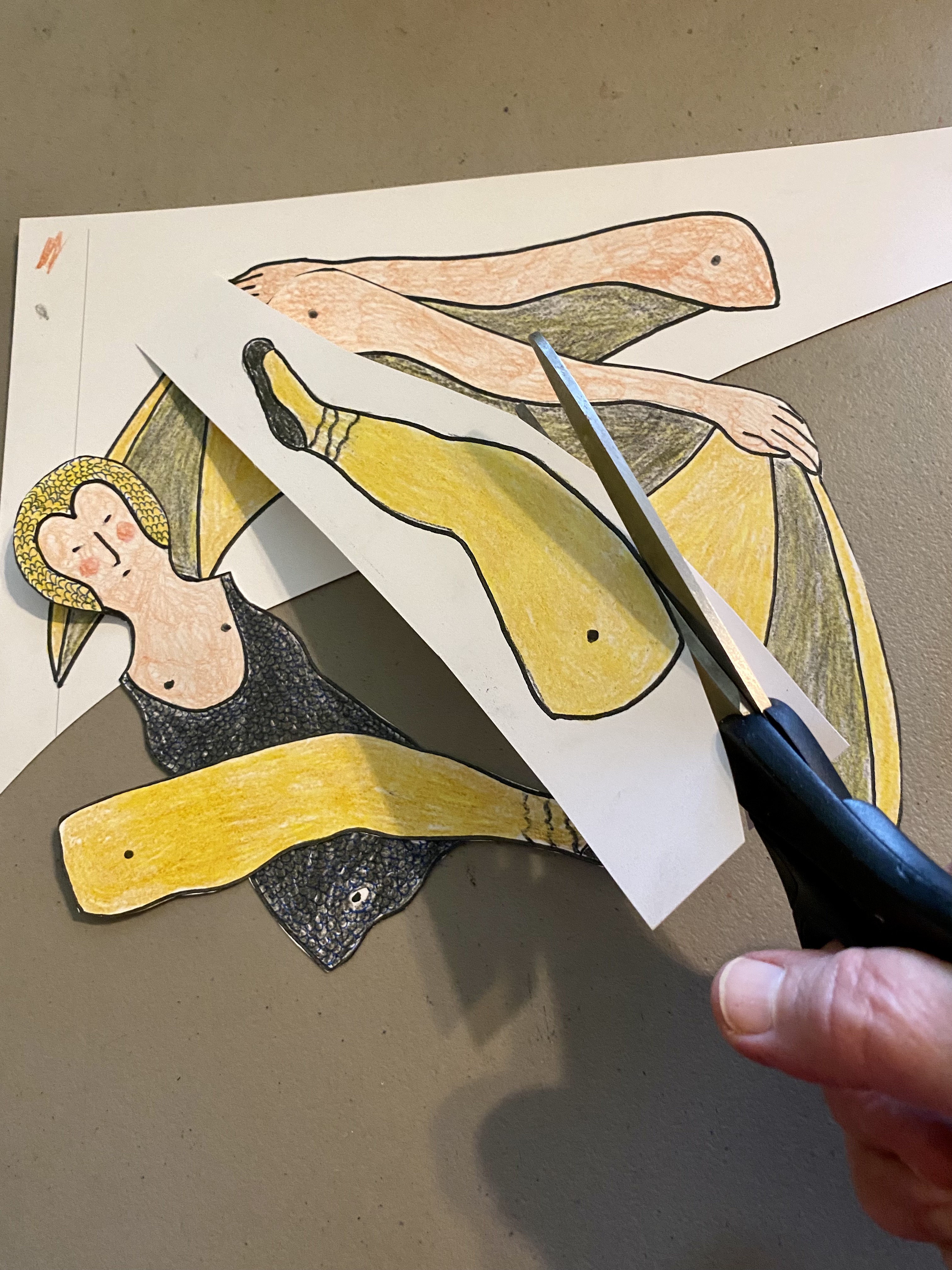 Note: Holes for the brads have been pre-punched for ease of assembly.Step Three: Assemble the pieces, lining up the holes.  Secure the pieces with the star brads.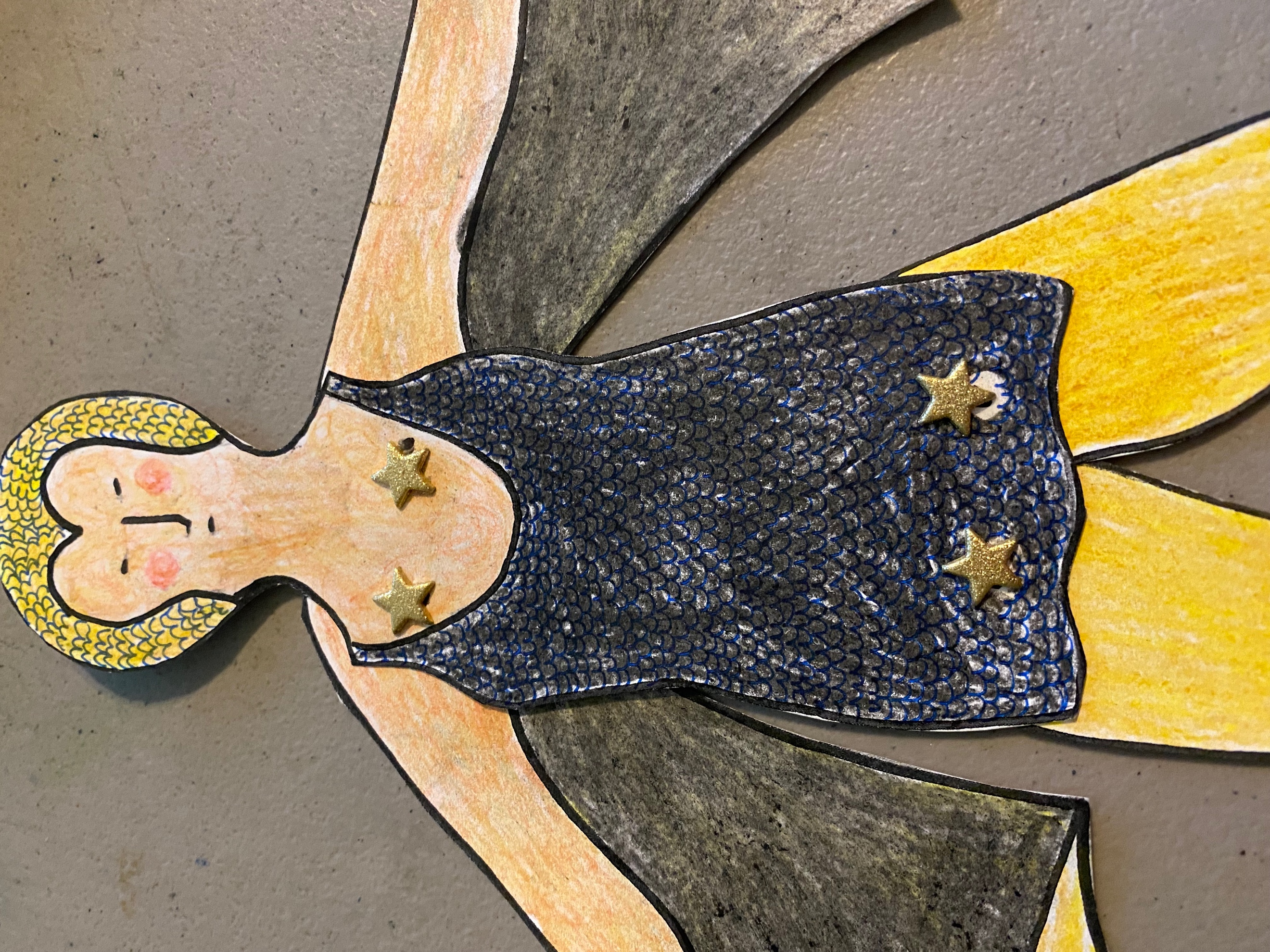 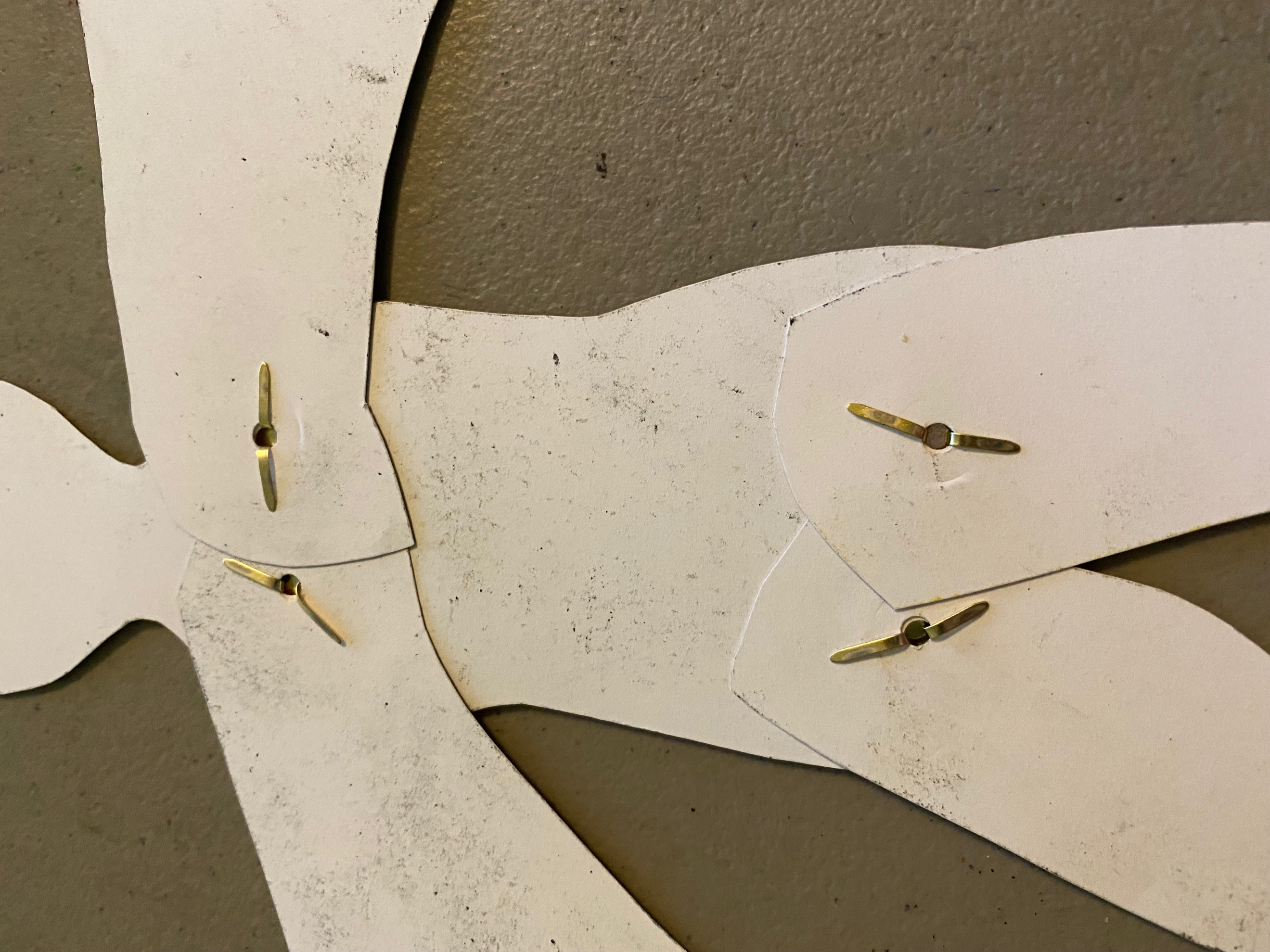 Step Four:  Glue or tape a craft stick to the back of each wing. 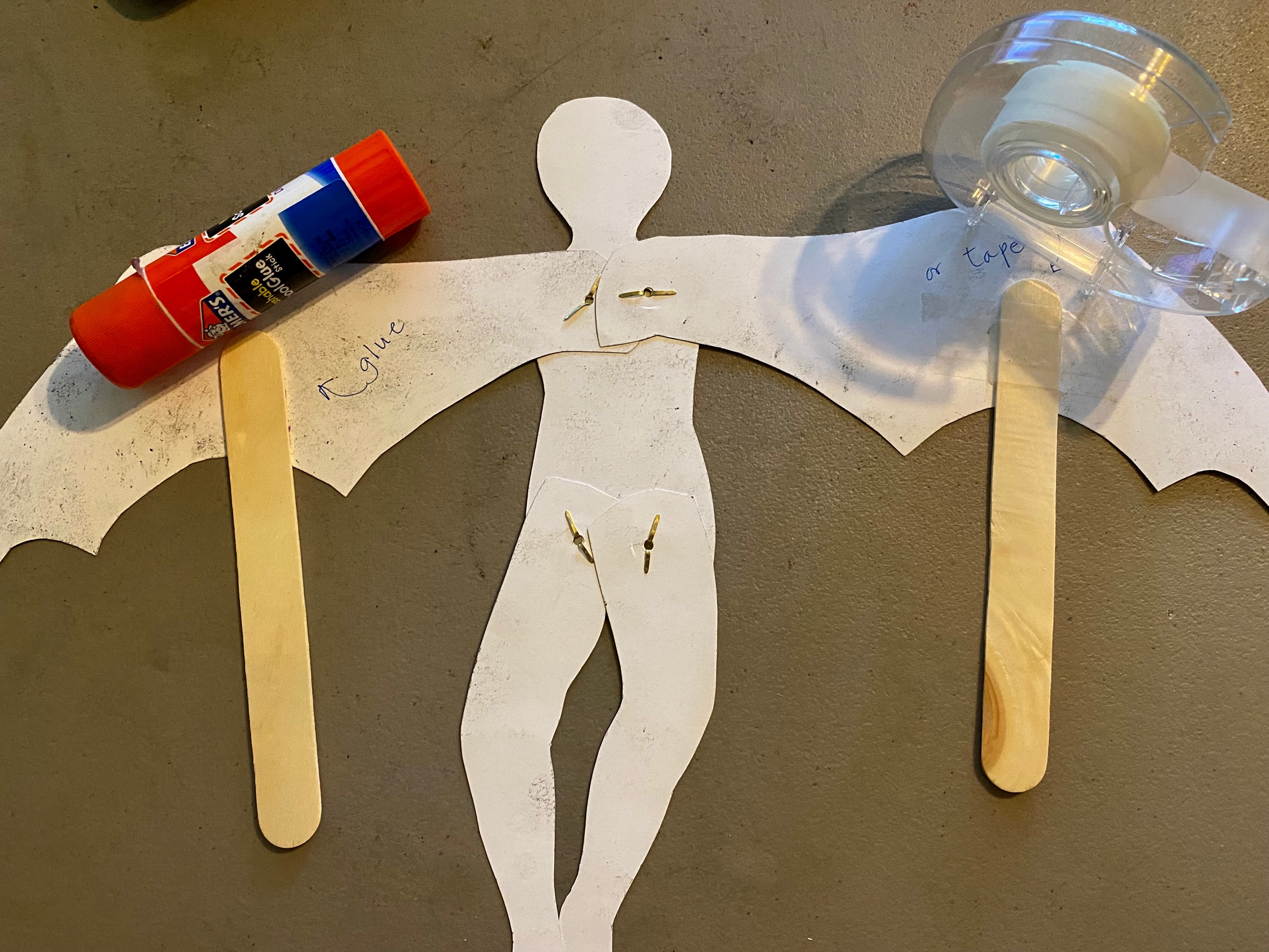 Step Five:  Use the sticks to make the puppet move. You can also change the position of the legs however you like.             Step 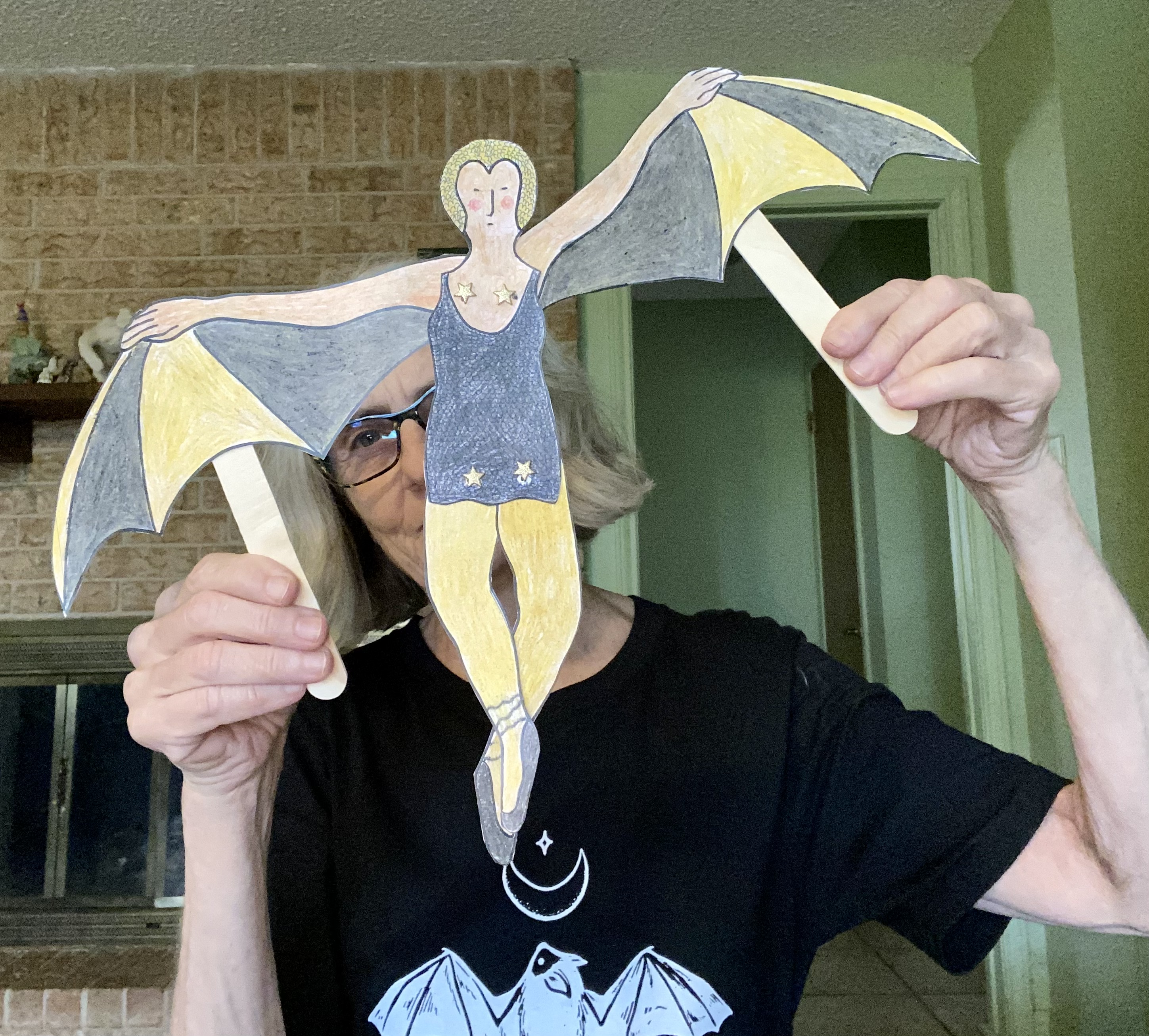 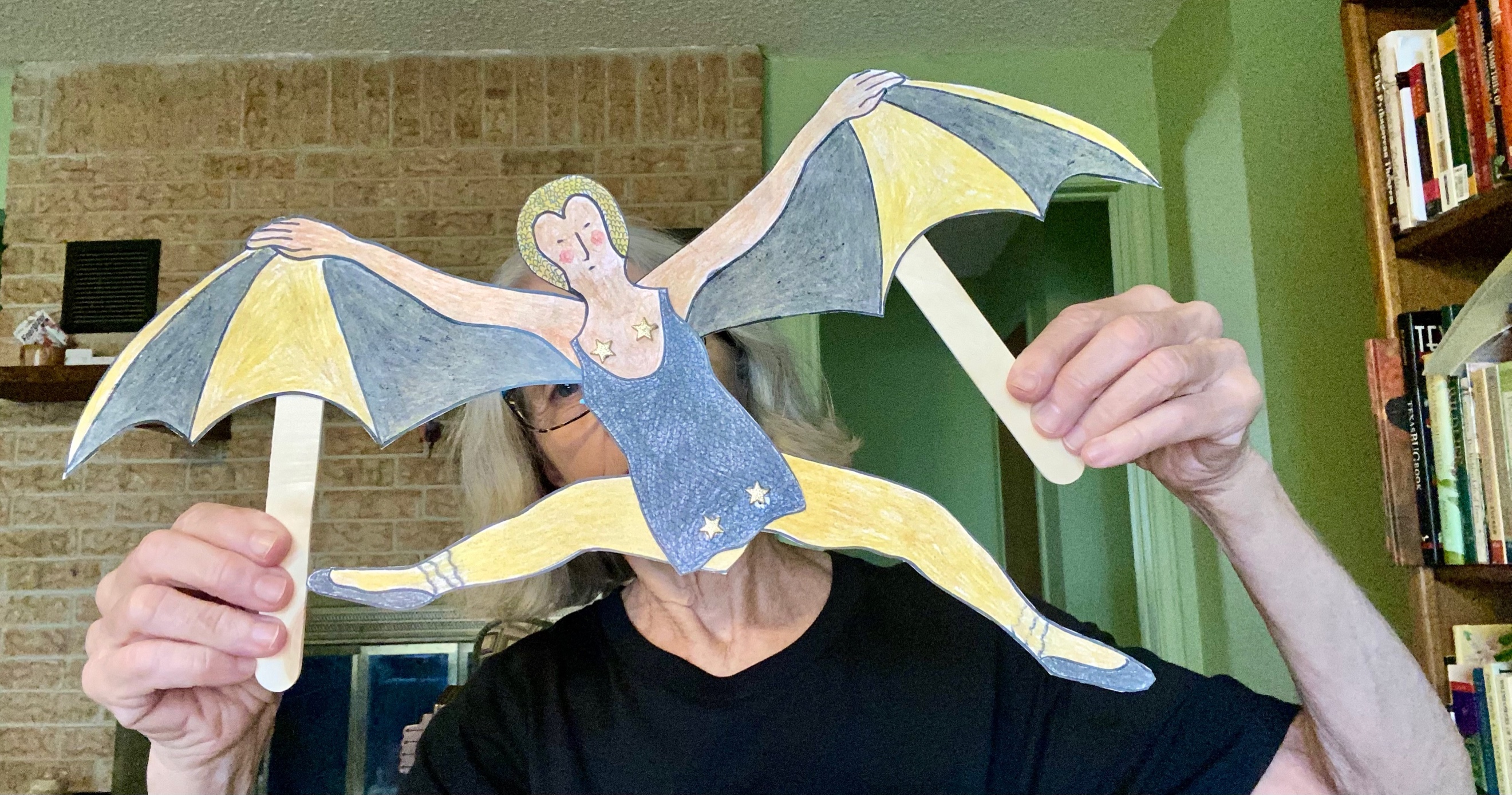 Six:  Perform your own Gilded Bat skit!If you print up your own templates, be sure to use cardstock.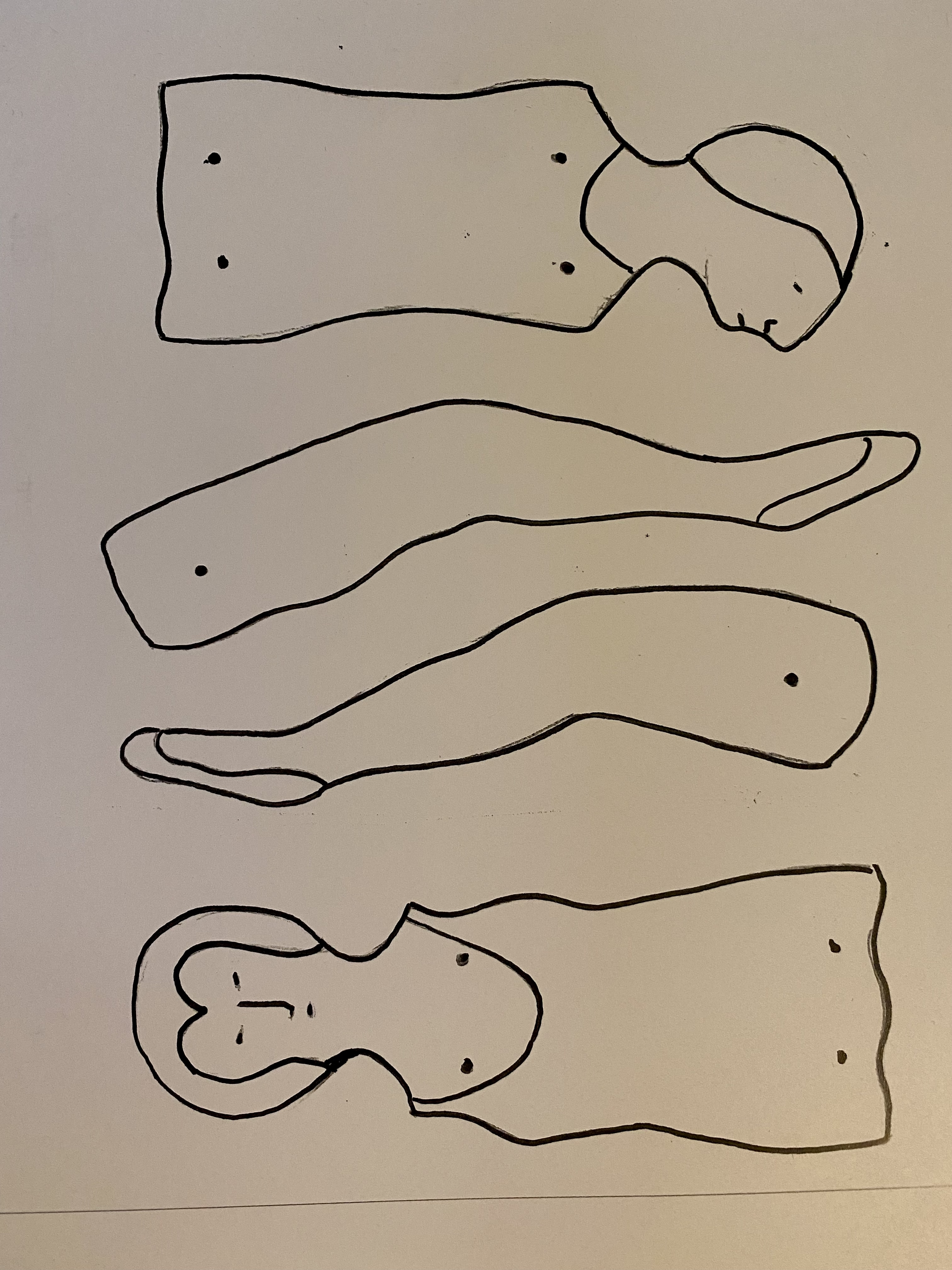 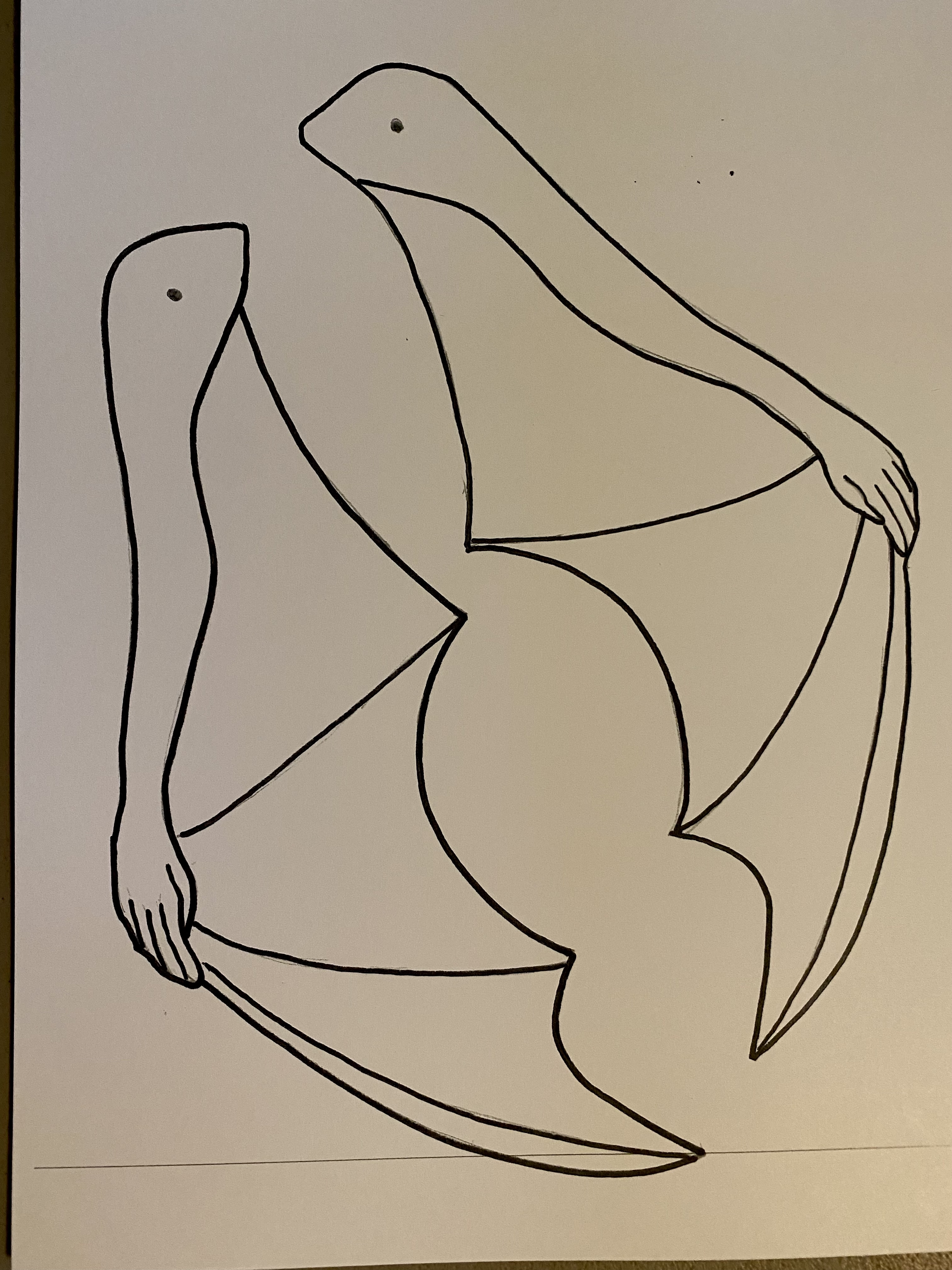 